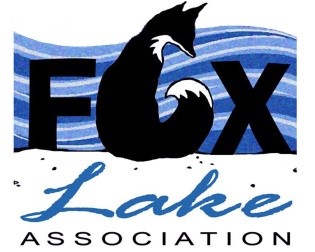 FOX LAKE ASSOCIATION ANNUAL GENERAL MEETINGSATURDAY JULY 8, 202310:00 a.m.504 EAST FOX LAKE ROADHome of David Blanchard and Sharon LillicoAGENDAWelcomeAdoption of the meeting agenda Dialogue with Camp Winnebago representative  Acceptance of the Minutes of the 2022 AGM Matters arising from the Minutes of the 2022 AGMAnnual report of the President of the Association  Financial report from the Treasurer and acceptance of the financial statements of the corporation  Election of a Director to the FLA Board of DirectorsReport from the Membership OfficerReport from the Lake StewardUpdate from the Regatta CoordinatorUpdate on the Corn Roast/Fall FairPresentation on Fox Lake History ProjectDate and location of the 2024 AGMAdjournmentSOCIAL:Everyone is welcome to stay and socialize following the meeting. Finger foods and soft drinks will be available.